ESERCIZI DI REVISIONE			                                                Classe: 9.   A  Scrivi i numeri ordinali. / Napiši vrstilne števnike.       2° __________________________		99° __________________________      28° _________________________		7° __________________________      13° _________________________		66° _________________________B   Completa. / Dopolni.a)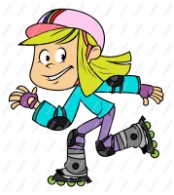 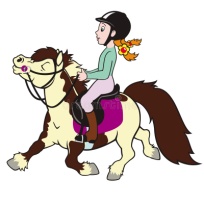 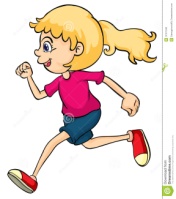 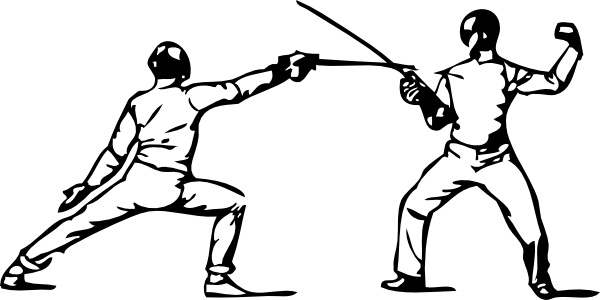   ____________          ____________                ____________               ________________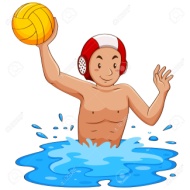 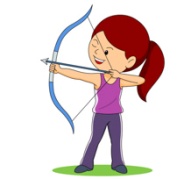                                             ___________                      __________b) prst _______________	   komolec _______________	noga  _______________     čelo  ________________        uho   _________________          brada   ________________    stopalo  _______________        vrat  _________________        roka    __________________      obrvi  ____________________        ustnice    ____________________C  Completa le frasi con i verbi all’imperativo. / Dopolni povedi z velelnikom.1) Giulio, non __________________ (bere) troppo caffè.2) Ragazzi, _________________ (venire) subito in classe.3) Nicola, non ___________________ (rimanere) a letto.4) _________________ (tu, venire) a casa mia a piedi, non ____________________ (tu, venire) in autobus.D   Completa le frasi con i pronomi diretti (LO, LA, LI, LE). / Dopolni povedi s pravimi zaimki.1) Mangiate gli spaghetti?	- Sì, _______ mangiamo.2) Guardi la partita di pallacanestro?	- No, non ________ guardo.3) Incontri i tuoi amici stasera?	- Sì, _________ incontro.4) Leggi le riviste di sport?		- No, non ________ leggo.5) Sonia deve aspettare sua sorella?		- Sì, __________ deve.6) I bambini vogliono il cioccolato?		- Sì, __________ vogliono.E  Riscrivi le frasi al passato prossimo. / Postavi povedi v pretekli čas.1) Capite la lezione di matematica?  __________________________________________________2) Valter fa i compiti in biblioteca.   ___________________________________________________3) Ricevo un bel regalo.       Ieri_______________________________________________________4) Parli con il professore?        ________________________________________________________5) Non dormiamo molto bene.       ____________________________________________________6) Il cliente al ristorante vuole il menu.    _______________________________________________F  Abbinate le frasi. / Poveži povedi.1)Buongiorno, sono Alberto.    Posso parlare con Alice?					a) No, sono sua sorella.2) Scusi, dov’è corso Pertini?				           b) Sempre dritto e al semaforo a sinistra.3) Sai pattinare?			.			c) Il martedì e il venerdì.4) Quante volte alla settimana vai in piscina?		d) Mi dispiace, non è in casa.5) Ada, sei tu?							e) No, sono un disastro.G  Scrivi sotto le immagini il genere di film che rappresentano. / Pod slikami napiši, kateri filmski žanr predstavljajo.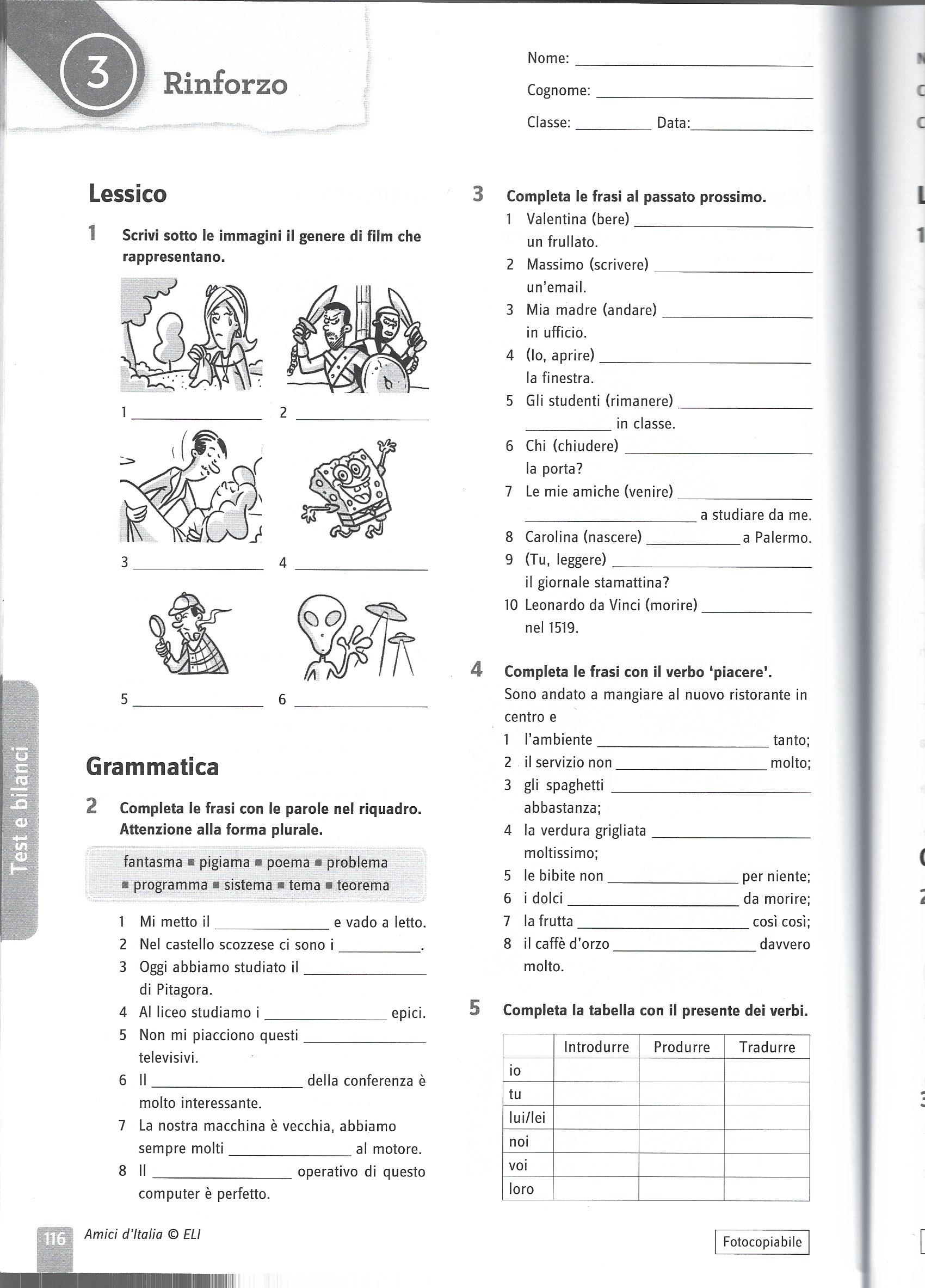 H   Completa le frasi al passato prossimo. / Dopolni povedi z glagoli v času passato prossimo.1) Voi _____________________ tutti i compiti?2) Noi ______________________ per non arrivare tardi a lezione.3) Mamma, dove ____________________ la mia felpa rossa?4) Quale maestro ____________________ l’orchestra?5) Questa atleta ____________________ molte gare olimpiche.6) Io e Tiziano _____________________ un film in 3D.7) Io _____________________ la verità ai miei genitori.8) Luisa ___________________ il treno per Verona.correre            dire         dirigere         fare         mettere          prendere          vedere          vincere   